RIVANNA RIVER STEWARD REPORTRiver Steward Names: Dan Triman   Date:  5-25-15Starting Location and Time:  Rio Mills (1:30 PM)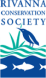 Ending Location and Time:  Riverview Park (6:00 PM) Weather:  Sunny / Clear    Recent Precipitation: Not much rain recently Water Flow: Slow   Water Color: Mostly Clear   Water Odor: NoneWater Temp. : 26 deg C     Air Temp. : 80 deg FDO: 4 ppm       		PH: 8  		Turbidity: 10 JTUUSGS Water Gauge Reading: Earlysville 1.47 ft, Palmyra 2.94 ftPhysical Location Characteristics: Just below where North / South Forks meetLocation Tested: River right (38°04'23.2"N 78°26'22.0"W)---------------------------------------------------------------------------------Land Use:Wildlife Sightings and Plant Life:People Interactions:Litter and Pollution:Overall Summary: Actions Needed – level of priority (1 highest/5 lowest): 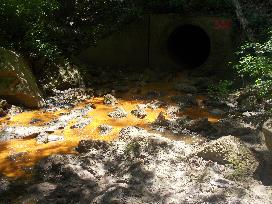 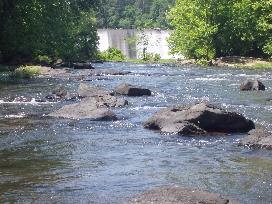 Figure : View of Reservoir Dam from below                               Figure : Pipe just below 29 bridge near Rio Mills       		      							       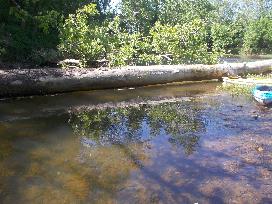 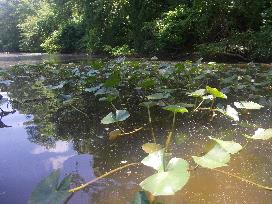 Figure : Vegetation growing out of the water.               	       Figure : This is the large tree down blocking the River 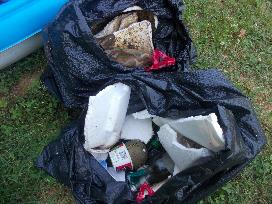 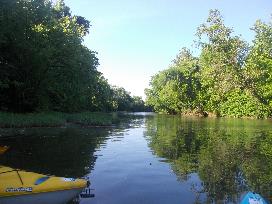  Figure : View upstream near Darden Towe                                Figure 6: Some of the trash collected during the tripStarts as commercial at beginning of trip, transitioning to open or wooded space, with some residential mixed in along the way. Ducks, small birds (lots of swallows), turtles, frogs, fish (including 2 long nose gar, and bass), 1 blue herons, 1 deer, turkey vultures, crows, and 1 hawk. There were a lot of people out on the beaches and swimming in the Rivanna today (likely because it was Memorial Day). Several other people out boating and fishing as well. Probably saw around 50 people total on the water during the trip.  We picked up about 1 ½ large trash bags worth of trash during the trip (mostly cans and bottles, bait boxes, and Styrofoam containers)The water levels were fairly low but high enough to paddle. Some trash noticed along the way, as well as several downed trees. The biggest of which is just below where the South and North Forks meet and is blocking the entire River. Saw a lot of people today and a good amount of wildlife as well.2 – Remove large tree blocking River at approx. 38°04'21.7"N 78°26'22.6"W 